INSTITUCIÓN EDUCATIVA INEM “JORGE ISAACS” DE CALI
PLAN DE MEJORAMIENTO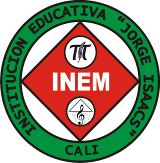 I PERIODOÁrea: Tecnologia e informática 	Docentes: Tecnologia e informáticaElabore en Docs una presentación que contenga:PortadaDefinición de Google Docs.Definición de Dropbox.Compartir el documento con el correo tecnología10-1X@hotmail.com Exitos!